Организационная информация: где -  в музее им. Тимирязева на ул Малая Грузинская дом 15 (10 мин пешком от метро Краснопресненская вдоль зоопарка и направо) 
когда - 13, 14 и 15 апреля (пт, сб и вс) с 10.00 до 18.00 в пт и сб, в вс с 11.00 до 16.00.
вход в музей на выставку по билетам музея. В воскресенье 15-го вход БЕСПЛАТНЫЙ. Пустячок, а приятно 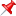 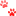 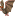 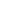 Регистрация для входа на выставку и посещения лекций НЕ нужна  Просто приходите, и все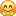 место для селфи  есть.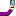 Расписание лекций:
14 апреля, суббота: 
13.00 - 14.00 Как выращивать сеянцы орхидей из фласки? Александр Широков, директор Нижегородского Ботанического Сада 
15.00 - 16.00 Мастер-класс по пересадке фаленопсиса. 
15 апреля, воскресенье: 
12.00 - 13.00 Как регулируется цветение и что ученые знают об этом? Елена Лабунская, физиолог растений в МГУ 
14.00 - 15.00 Выращивание каттлей Cattleya в домашних условиях. Как ухаживать, чтобы регулярно цвели? Галина Грузинова, основатель Планеты Орхидей и каттлейный гуру 
Лекции бесплатны, приходите обязательно